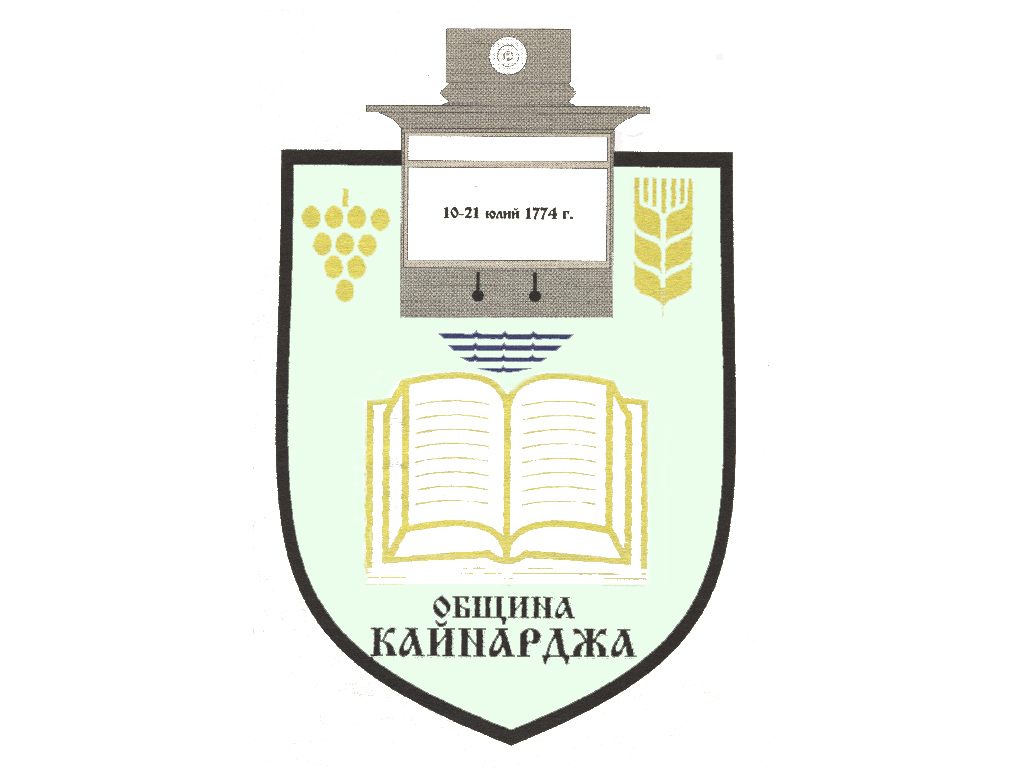 До ……………………………………………………………Гр./с./………………………………………………………обл.СилистраПОКАНАНа основание чл.23, ал.4, т.1 от ЗМСМА във връзка с чл.16, ал.1, т.1 от Правилника за организацията и дейността на Общински съвет КайнарджаС В И К В А МОбщинските съветници на извънредно заседание, което ще се проведеНа 14.09.2020 г. от 15.00 часа в салона  на Народно Читалище „Отец Паисий-1942“, ул.     „Г.Токушев“ № 1 при следнияДНЕВЕН РЕД:Утвърждаване на самостоятелни паралелки с пълняемост под задължителния минимум за учебната 2020/2021 година в ОУ“Цанко Церковски“ с.Средище.                                                                                                 Внася: Кмета на общинатаУтвърждаване на самостоятелни паралелки с пълняемост под задължителния минимум за учебната 2020/2021 година в ОУ“Васил Априлов“ с.Голеш.                                                                                                 Внася: Кмета на общинатаИзказвания и питания.Председател на ОбС: Ивайло ПетковВ съответствие с чл.36, т.1 от ЗМСМА Ви каня да присъствате на заседанието на Общинския съвет.